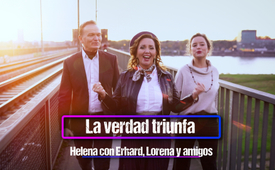 18. AZK - ♫ La verdad  triunfa ♫ (Familia Ebert)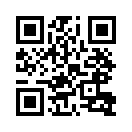 "La verdad triunfa, el país pertenece a los honrados" es una línea de la canción de Helena "La verdad triunfa". Una canción que nos anima a levantarnos, a alzar la cabeza y la voz por la libertad y la justicia. Una canción que nos une y nos hace sentir que en nuestra unidad y amor reside la fuerza explosiva que ningún adversario, por poderoso que sea, podrá resistir.La verdad siempre triunfará
cuando la falsedad lucha contra ella.
Cuando todos los hechos están expuestos,
entonces se abre paso, lo que está amortiguado. 
Su miedo asoma la cabeza, 
su perdición está cerca.
Su juicio se convierte en propio - 
¡se adelantan a sí mismos!

Cuanto más se nos quita, 
más tendremos.
Quitar lleva a dar, 
al final ellos están vacíos.

¡Levantamos la cabeza 
por la libertad y la justicia
El amor es nuestra arma, 
sólo odiamos lo que es injusto.
Nuestro impulso es la unidad, 
porque en ella está toda la fuerza.
Cada crisis es nuestra oportunidad, 
una sinergia que crea ayuda.

Juntos somos grandes,
juntos somos pequeños.  
Juntos, jóvenes y mayores,
nada encaja en el medio.
Cuanto menos tengamos,
más daremos.
Cuanto más demos de nosotros mismos,
más conseguiremos.

Cuanta más amenaza tengamos delante, 
más firmes estaremos.
Tu lote es mi lote también, 
ese es nuestro adorno.

Hablamos de lo que nos une: 
Ahora ocurre lo contrario.
Todos los corazones vuelan hacia el 
que ama el derecho y la verdad.
La verdad triunfa, hace la carrera, 
¡El país es de los rectos! 
Hablan con sabiduría y prudencia, 
 son sostenibles y constantes.

Todos los hombres verán, 
la conspiración será reconocida.
¡Toda la protección y el valor del león 
a los que defienden el país!
Ahora se revela lo que está sucediendo: 
Todos los delitos están ahora al descubierto.
Ahora es suficiente, (Ahora es suficiente)
¡su carrera ha terminado! (¡su carrera ha terminado!)
(Y ahora todos juntos)

¡Levantamos la cabeza 
por la libertad y la justicia
El amor es nuestra arma, 
sólo odiamos lo que es injusto.
Nuestro impulso es la unidad, 
porque en ella está toda la fuerza.
Cada crisis es nuestra oportunidad, 
una sinergia que crea ayuda.

Hablamos de lo que nos une: 
Ahora ocurre lo contrario.
Todos los corazones vuelan hacia el 
que ama el derecho y la verdad.
La verdad triunfa, hace la carrera, 
¡El país es de los rectos! 
Hablan con sabiduría y prudencia, 
son sostenibles y constantes.de Helena EbertFuentes:-Esto también podría interesarle:#AZK-18 - www.kla.tv/AZK-18

#Cultura - www.kla.tv/Cultura

#Canciones - www.kla.tv/Canciones

#Familie_Ebert - Familie Ebert - www.kla.tv/Familie_EbertKla.TV – Las otras noticias ... libre – independiente – no censurada ...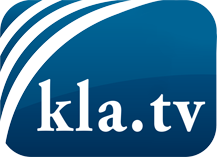 lo que los medios de comunicación no deberían omitir ...poco escuchado – del pueblo para el pueblo ...cada viernes emisiones a las 19:45 horas en www.kla.tv/es¡Vale la pena seguir adelante!Para obtener una suscripción gratuita con noticias mensuales
por correo electrónico, suscríbase a: www.kla.tv/abo-esAviso de seguridad:Lamentablemente, las voces discrepantes siguen siendo censuradas y reprimidas. Mientras no informemos según los intereses e ideologías de la prensa del sistema, debemos esperar siempre que se busquen pretextos para bloquear o perjudicar a Kla.TV.Por lo tanto, ¡conéctese hoy con independencia de Internet!
Haga clic aquí: www.kla.tv/vernetzung&lang=esLicencia:    Licencia Creative Commons con atribución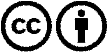 ¡Se desea la distribución y reprocesamiento con atribución! Sin embargo, el material no puede presentarse fuera de contexto.
Con las instituciones financiadas con dinero público está prohibido el uso sin consulta.Las infracciones pueden ser perseguidas.